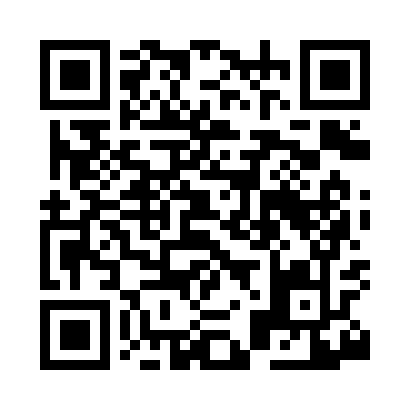 Prayer times for Anabel, Louisiana, USAWed 1 May 2024 - Fri 31 May 2024High Latitude Method: Angle Based RulePrayer Calculation Method: Islamic Society of North AmericaAsar Calculation Method: ShafiPrayer times provided by https://www.salahtimes.comDateDayFajrSunriseDhuhrAsrMaghribIsha1Wed5:096:221:064:467:509:042Thu5:076:211:064:467:519:053Fri5:066:201:064:467:529:064Sat5:056:191:064:467:539:075Sun5:046:181:064:467:539:086Mon5:036:181:064:467:549:097Tue5:026:171:064:467:559:108Wed5:016:161:054:467:559:119Thu5:006:151:054:467:569:1210Fri4:596:141:054:467:579:1311Sat4:586:141:054:467:589:1312Sun4:576:131:054:467:589:1413Mon4:566:121:054:477:599:1514Tue4:556:111:054:478:009:1615Wed4:546:111:054:478:009:1716Thu4:536:101:054:478:019:1817Fri4:526:091:054:478:029:1918Sat4:526:091:054:478:039:2019Sun4:516:081:064:478:039:2120Mon4:506:081:064:478:049:2221Tue4:496:071:064:478:059:2322Wed4:496:071:064:478:059:2323Thu4:486:061:064:478:069:2424Fri4:476:061:064:478:069:2525Sat4:476:051:064:478:079:2626Sun4:466:051:064:488:089:2727Mon4:456:041:064:488:089:2828Tue4:456:041:064:488:099:2829Wed4:446:041:074:488:109:2930Thu4:446:031:074:488:109:3031Fri4:436:031:074:488:119:31